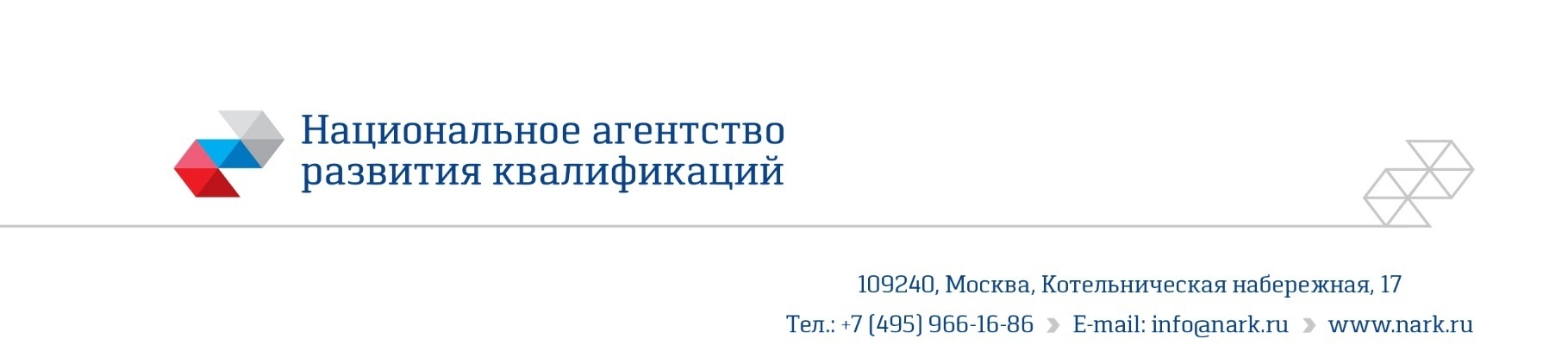 ПРИМЕР ОЦЕНОЧНОГО СРЕДСТВАдля оценки квалификации«Специалист по материально-техническому обеспечению организации(5 уровень квалификации)»Пример оценочного средства разработан в рамках Комплекса мероприятий     по развитию механизма независимой оценки квалификаций, по созданию иподдержке функционирования базового центра профессиональнойподготовки, переподготовки и повышения квалификации рабочих кадров,утвержденного 01 марта 2017 года2020 гНаименование квалификации и уровень квалификацииСпециалист по материально-техническому обеспечению организации (5 уровень квалификации)Номер квалификации07.00500.01Профессиональный стандарт или квалификационные требования, установленные федеральными законами и иными нормативными правовыми актами Российской Федерации Специалист административно-хозяйственной деятельности, код 07.005, утвержден приказом Министерства труда и социальной защиты Российской Федерации от 02.02.2018 №49н, регистрационный номер 1096 (зарегистрирован в Минюсте России 11 апреля 2018 года, регистрационный №50729)Вид профессиональной деятельностиАдминистративно-хозяйственная поддержка и сопровождение деятельности организацииСпецификация заданий для теоретического этапа профессионального экзаменаОбщая информация по структуре заданий для теоретического этапа профессионального экзамена:общее количество заданий: 40, из них:количество заданий с выбором ответа: 37;количество заданий на установление соответствия: 1;количество заданий на установление последовательности: 2;количество заданий с открытым ответом: 0;время выполнения заданий для теоретического этапа экзамена: 90 минут.Спецификация заданий для практического этапа профессионального экзамена Материально-техническое обеспечение оценочных мероприятийа) Материально-технические ресурсы для обеспечения теоретического этапа профессионального экзамена:материально-техническая база центра оценки квалификации (экзаменационного центра) соответствует требованиям охраны труда, техники безопасности, санитарным нормам и правилам;б) Материально-технические ресурсы для обеспечения практического этапа профессионального экзамена:материально-техническая база центра оценки квалификации (экзаменационного центра) соответствует требованиям охраны труда, техники безопасности, санитарным нормам и правилам;Кадровое обеспечение оценочных мероприятийПрофессиональный экзамен проводит экспертная комиссия в составе не менее 3-х человек. В состав комиссии должны входить не менее одного эксперта по оценке квалификации и одного технического эксперта. Члены экспертной комиссии должны иметь квалификацию, подтвержденную Советом по профессиональным квалификациям в области административно-хозяйственной поддержки и сопровождения деятельности организации, и удовлетворяющую следующим требованиям:Эксперт по оценке квалификации должен иметь:высшее образование и/или ученую степень;стаж работы в области административно-хозяйственной поддержки и сопровождения деятельности организации не менее пяти лет;стаж работы в области оценки соответствия (аттестации, сертификации) персонала не менее трех лет;действующий аттестат по соответствующему направлению деятельности (при наличии установленного порядка аттестации специалистов).Эксперты в составе комиссии должны быть независимы по отношению к соискателю, во избежание возникновения ситуации конфликта интересов. Требования безопасности к проведению оценочных мероприятий Проведение инструктажа на рабочем месте руководителем центра оценки квалификации либо уполномоченным им лицом для экспертов и соискателей в соответствии с требованиями правил противопожарного режима в Российской Федерации, санитарно-эпидемиологических правил и нормативов (СанПиН).Задания для теоретического этапа профессионального экзамена        Задание №1. Каким образом должны быть оформлены исправления неправильных записей в инвентаризационных описях?Выберите ОДИН верный вариант ответа:согласованы с независимой стороной, принимавшей участие в проведении инвентаризациисогласованы и подписаны председателем инвентаризационной комиссииоговорены и подписаны всеми членами инвентаризационной комиссии и материально ответственными лицамивнесение исправлений в инвентаризационных описях не допускаетсяоговорены и подписаны материально ответственными лицамиЗадание №2. Установите соответствие между видом ремонта мебели, офисного и бытового оборудования из колонки А и спецификой выполнения работ из колонки Б.Каждый элемент из колонки Б может быть использован один раз или не использован вообще. Ответ запишите в виде последовательности пар «цифра – буква».Задание №3. Какие показатели относятся к количественным критериям оценки при выборе поставщика?Выберите ВСЕ правильные варианты ответа:репутация поставщика в своей отраслицена на продукциюкачество поставляемой продукциисроки оплатысроки выполнения текущих и экстренных заказовтариф на перевозку (доставку)упаковка продукцииквалификация персонала поставщикаЗадания для практического этапа государственного экзаменаа) Задание на выполнение трудовых функций, трудовых действий в реальных или модельных условиях:Правила обработки результатов профессионального экзамена и принятия решения о соответствии квалификации соискателя требованиям к квалификации Положительное решение о допуске соискателя к практической части экзамена принимается при условии достижения соискателем набранной суммы баллов по теоретической части экзамена от __ и более при максимально возможной оценке – __ баллов.Положительное решение о соответствии квалификации соискателя требованиям к квалификации принимается при условии получения на практическом этапе профессионального экзамена от __ баллов и более при максимально возможной оценке – __ баллов.Положительное решение о соответствии квалификации соискателя требованиям к квалификации «Специалист по материально-техническому обеспечению организации (5 уровень квалификации)» принимается при успешном прохождении тестирования по теоретическому этапу и при выполнении всех критериев оценки по практическому этапу квалификационного экзамена.Знания, умения в соответствии с требованиями к квалификации, на соответствие которым проводится оценка квалификацииКритерии оценки квалификацииТип и № задания	123Трудовая функция: А/01.5 Определение потребностей в товарах и услугах для создания оптимальных условий трудаТрудовая функция: А/01.5 Определение потребностей в товарах и услугах для создания оптимальных условий трудаТрудовая функция: А/01.5 Определение потребностей в товарах и услугах для создания оптимальных условий трудаНеобходимые знания:З: Правила деловой переписки1 балл за правильно выполненное заданиеЗадание с выбором ответа, №3Трудовая функция: А/04.5 Организация работы складского хозяйства организации и учет товарно-материальных ценностей (ТМЦ), используемых для создания оптимальных условий трудаТрудовая функция: А/04.5 Организация работы складского хозяйства организации и учет товарно-материальных ценностей (ТМЦ), используемых для создания оптимальных условий трудаТрудовая функция: А/04.5 Организация работы складского хозяйства организации и учет товарно-материальных ценностей (ТМЦ), используемых для создания оптимальных условий трудаТрудовые действия:Трудовые действия:Трудовые действия:ТД: Проведение инвентаризаций ТМЦ1 балл за правильно выполненное заданиеЗадание с выбором ответа, №2Необходимые знания:Необходимые знания:Необходимые знания:З: Порядок учета, приемки, выдачи и списания ТМЦ1 балл за правильно выполненное заданиеЗадание на установление последовательности, №31Трудовые функции, трудовые действия, умения в соответствии с требованиями к квалификации, на соответствие которым проводится оценка квалификацииКритерии оценки квалификацииТип и №задания123Трудовая функция:А/01.5 Определение потребностей в товарах и услугах для создания оптимальных условий труда Трудовые действия:Прием заявок на товары и услуги для создания оптимальных условий труда.Проведение анализа соответствия поступивших заявок внутренним нормам и регламентам, а также запланированному бюджетуВремя выполнения задания не более 60 минут.Соискатель должен набрать не менее 3 баллов из 4 возможных.Составлена сводная заявка на офисную мебель для оборудования кабинета по установленной форме.Проведен анализ сводной заявки на офисную мебель для оборудования кабинета на соответствие запланированному бюджету, нормам и регламентам организации.Задание на выполнение трудовых функций, трудовых действий в модельных условиях №1Колонка А(Тип ремонта)Колонка Б(Специфика выполнения работ)1. ТекущийA. Производится в запланированный регламентом промежуток времени.2. КапитальныйB. Производится с заменой частей устройства, подвергшихся износу, либо с их модификацией3. Косметический C. Производится с целью восстановления исправности (работоспособности), а также поддержания эксплуатационных показателей4. Восстановительный D. Предполагает разборку и ревизию конструкции с целью выявления скрытых неисправностей и оценки ресурса деталей, замену не только неисправных деталей, но и деталей, выработавших свой ресурсE. Предполагает восстановление внешнего вида без вмешательства в конструкциюЗАДАНИЕ №1Трудовая функция: А/01.5 Определение потребностей в товарах и услугах для создания оптимальных условий трудаТрудовые действия: 	Прием заявок на товары и услуги для создания оптимальных условий труда.Проведение анализа соответствия поступивших заявок внутренним нормам и регламентам, а также запланированному бюджету.Типовое задание: Компания ООО "Ромашка» планирует провести закупку офисной мебели для оборудования кабинета нового структурного подразделения Департамента маркетинга - группы цифрового продвижения. Специалистом по административно-хозяйственному обеспечению заранее был направлен запрос на имя руководителя Департамента маркетинга о предоставление потребности в офисной мебели для оборудования кабинета нового структурного подразделения - группы цифрового продвижения. Перечень необходимой офисной мебели для оборудования кабинета был составлен направлен в административно-хозяйственное подразделение.Вам необходимо провести анализ потребности в офисной мебели для оборудования кабинета нового структурного подразделения, определить потребность по видам офисной мебели и поставщикам. Составить проект технического задания для поставщика на запрос цен по видам офисной мебели.Условия выполнения задания:Место выполнения задания: помещение Центра оценки квалификаций.Вы можете воспользоваться: рабочее место соискателя, включающее: одноместный рабочий стол; стул; персональный компьютер в сборе (или ноутбук) с полным пакетом программ Microsoft и Open Office, с подключенной оргтехникой (принтер); канцелярские принадлежности (бумага формата А4 для записей, ручка); калькулятор. Критерии оценки: